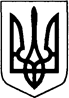                                                  КИЇВСЬКА ОБЛАСТЬТЕТІЇВСЬКА МІСЬКА РАДАVІІІ СКЛИКАННЯЧОТИРНАДЦЯТА СЕСІЯПРОЄКТ  Р І Ш Е Н Н Я
  27.01.2022 р.                                                                           №     - 14 – VIIІПро затвердження структуривиконавчих органів ради, загальної чисельності апарату ради та її виконавчих органів  на 2022 рік Відповідно до статей 26, 59 Закону України „Про місцеве самоврядування в Україні“, постанов Кабінету Міністрів України від 09 березня 2006 року № 268 „Про упорядкування структури та умов оплати праці працівників органів виконавчої влади, органів прокуратури, судів та інших органів“ (із змінами), від 10 травня 2018 року № 363 „Про внесення змін до постанови Кабінету Міністрів України від 9 березня 2006 року №268“, керуючись статтею 23 Регламенту роботи Тетіївської міської ради, затвердженого рішенням першої сесії Тетіївської міської ради восьмого скликання від 01 грудня 2020 року № 01-01-VIІI, з метою забезпечення ефективної роботи апарату виконавчого комітету, Тетіївська  міська рада:                                               В И Р І Ш И Л А: Затвердити структуру та загальну чисельність виконавчих органів апарату Тетіївської міської ради на 2022 рік згідно з додатком 1.Загальна чисельність апарату виконкому міської ради, в кількості 105 штатних одиниць згідно з додатком 2.Загальна чисельність обслуговуючого персоналу виконкому міської ради в кількості 37,5 штатних одиниць згідно з додатком 3. Ліквідувати відділи виконавчого комітету Тетіївської міської ради:організаційно-кадрової роботи;загальний відділ;юридичний відділ;економічного розвитку та інвестицій;інформаційної політики;соціального захисту населення;3.2  Утворити відділи виконавчого комітету Тетіївської міської ради:    - організаційно-інформаційного забезпечення, управління персоналом та діловодства;    - економіки, інвестицій та агропромислового розвитку.3.3  Утворити Управління:     -  соціального захисту населення;     -  правового забезпечення, комунального майна та закупівель.3.4  Утворити:       -  Інспекцію з благоустрою виконавчого комітету Тетіївської міської ради.4.  Реорганізувати службу у справах дітей та сім’ї шляхом приєднання до Управління соціального захисту населення. 5. Затвердити граничну чисельність штатних одиниць управління фінансів Тетіївської міської ради в кількості 10,0 одиниць згідно з додатком 4.6. Затвердити граничну чисельність штатних одиниць відділу освіти Тетіївської міської ради в кількості 38,0 одиниць згідно з додатком 5.7. Затвердити граничну чисельність штатних одиниць відділу культури, молоді та спорту Тетіївської міської ради в кількості 13,0 одиниць згідно з додатком 6.8. Контроль за виконанням даного рішення покласти на комісію з питань Регламенту, депутатської етики, забезпечення  діяльності депутатів та контролю за виконанням рішень міської ради та її виконавчого комітету, дотримання законності та правопорядку (голова комісії – Чорний О.А.) та на першого заступника міського голови Кизимишина В.Й.Міський голова                                              Богдан БАЛАГУРА                                                                                Додаток  № 1                                                       до рішення  чотирнадцятого сесії                                       Тетіївської міської ради                         VIIІ скликання                                                                                   від 27.01.2022 р.        №   - 14 -VIIІЗ В Е Д Е Н А  В І Д О М І С Т Ь органів місцевого самоврядування Тетіївської міської радиСекретар  міської ради                                              Наталія ІВАНЮТА                                                                                       Додаток  № 2                                                       до рішення  чотирнадцятого сесії                                       Тетіївської міської ради                         VIIІ скликання                                                                                   від 27.01.2022 р.        №   - 14 -VIIІ                                                      СТРУКТУРА та чисельність працівників апарату виконавчого комітету  Тетіївської міської ради            Секретар міської ради                                        Наталія ІВАНЮТА                                                                                                                   Додаток  № 3                                                       до рішення  чотирнадцятого сесії                                       Тетіївської міської ради                         VIIІ скликання                                                                                   від 27.01.2022 р.        №   - 14 -VIIІС Т Р У К Т У Р Ата чисельність обслуговуючого персоналу виконавчого комітету  Тетіївської міської радиСекретар міської ради                                                    Наталія ІВАНЮТА                                                                                          Додаток  № 4                                                       до рішення  чотирнадцятого сесії                                       Тетіївської міської ради                         VIIІ скликання                                                                                   від 27.01.2022 р.        №   - 14 -VIIІС Т Р У К Т У Р А та чисельність  управління фінансів  Тетіївської міської радиСекретар міської ради                                                    Наталія ІВАНЮТА                                                                                       Додаток  № 5                                                       до рішення  чотирнадцятого сесії                                       Тетіївської міської ради                         VIIІ скликання                                                                                   від 27.01.2022 р.        №   - 14 -VIIІ                                                С Т Р У К Т У Р Ата чисельність відділу освіти  Тетіївської міської ради           Секретар міської ради                                           Наталія ІВАНЮТА                                                                                       Додаток  № 6                                                       до рішення  чотирнадцятого сесії                                       Тетіївської міської ради                         VIIІ скликання                                                                                   від 27.01.2022 р.        №   - 14 -VIIІ                                               С Т Р У К Т У Р А та чисельність відділу культури, молоді та спорту  Тетіївської міської ради           Секретар міської ради                                           Наталія ІВАНЮТА                                                                                       Додаток  № 7                                                       до рішення  чотирнадцятого сесії                                       Тетіївської міської ради                         VIIІ скликання                                                                                   від 27.01.2022 р.        №   - 14 -VIIІСТРУКТУРА вивільнених працівників            Секретар міської ради                                          Наталія ІВАНЮТА№ з/пНайменування органів місцевого самоврядуванняКількість штатних одиниць1Апарат виконавчого комітету міської ради 105,02Обслуговуючий персонал	37,53Вивільнені працівники 04Управління фінансів  Тетіївської міської ради10,05Відділ освіти Тетіївської міської ради38,06Відділ культури , молоді та спорту Тетіївської міської ради13,0РАЗОМ:203,5№ з/пНайменування органів місцевого самоврядуванняНайменування органів місцевого самоврядуванняНайменування органів місцевого самоврядуванняНайменування органів місцевого самоврядуванняКількість штатних одиницьКількість штатних одиниць1Міський головаМіський головаМіський головаМіський голова112Секретар Тетіївської міської радиСекретар Тетіївської міської радиСекретар Тетіївської міської радиСекретар Тетіївської міської ради113Перший заступник Тетіївського міського головиПерший заступник Тетіївського міського головиПерший заступник Тетіївського міського головиПерший заступник Тетіївського міського голови114Заступники Тетіївського міського головиЗаступники Тетіївського міського головиЗаступники Тетіївського міського головиЗаступники Тетіївського міського голови225Керуючий справами (секретар) виконавчого комітету Керуючий справами (секретар) виконавчого комітету Керуючий справами (секретар) виконавчого комітету Керуючий справами (секретар) виконавчого комітету 116СтаростиСтаростиСтаростиСтарости337Відділ організаційно-інформаційного забезпечення, управління персоналом та діловодстваВідділ організаційно-інформаційного забезпечення, управління персоналом та діловодстваВідділ організаційно-інформаційного забезпечення, управління персоналом та діловодстваВідділ організаційно-інформаційного забезпечення, управління персоналом та діловодства12128Відділ обліку і звітностіВідділ обліку і звітностіВідділ обліку і звітностіВідділ обліку і звітності889Відділ економіки, інвестицій та агропромислового розвиткуВідділ економіки, інвестицій та агропромислового розвиткуВідділ економіки, інвестицій та агропромислового розвиткуВідділ економіки, інвестицій та агропромислового розвитку4410Відділ земельних відносин та охорони навколишнього середовищаВідділ земельних відносин та охорони навколишнього середовищаВідділ земельних відносин та охорони навколишнього середовищаВідділ земельних відносин та охорони навколишнього середовища9911Відділ державного архітектурно-будівельного контролюВідділ державного архітектурно-будівельного контролюВідділ державного архітектурно-будівельного контролюВідділ державного архітектурно-будівельного контролю3312Відділ містобудування та архітектуриВідділ містобудування та архітектуриВідділ містобудування та архітектуриВідділ містобудування та архітектури3313Відділ житлово-комунального господарства, надзвичайних ситуацій та цивільного захисту населенняВідділ житлово-комунального господарства, надзвичайних ситуацій та цивільного захисту населенняВідділ житлово-комунального господарства, надзвичайних ситуацій та цивільного захисту населенняВідділ житлово-комунального господарства, надзвичайних ситуацій та цивільного захисту населення3314Управління соціального захисту населенняУправління соціального захисту населенняУправління соціального захисту населенняУправління соціального захисту населення6615Управління правового забезпечення, комунального майна та закупівельУправління правового забезпечення, комунального майна та закупівельУправління правового забезпечення, комунального майна та закупівельУправління правового забезпечення, комунального майна та закупівель8816Інспекція з благоустроюІнспекція з благоустроюІнспекція з благоустроюІнспекція з благоустрою3317УПРАВЛІННЯУправління адміністративних послугУправління адміністративних послугУправління адміністративних послуг17УПРАВЛІННЯ17.1Управління 2424373717УПРАВЛІННЯ17.2Відділ державної реєстрації33373717УПРАВЛІННЯ17.3Відділ адміністрування66373717УПРАВЛІННЯ17.4Відділ реєстрації місця проживання443737РАЗОМ:РАЗОМ:РАЗОМ:РАЗОМ:РАЗОМ:РАЗОМ:105105№ з/пНайменування  посадКількість штатних одиниць1Комендант22Секретар керівника13Водій24Прибиральник службових приміщень155Сторож86Оператор котельні (сезонні)57Кочегари3,58Двірник1	РАЗОМ:	РАЗОМ:37,5№ з/пНайменування  структурних підрозділівКількість штатних одиницьКількість штатних одиниць1Начальник управління11Разом:11Відділ обліку та звітностіВідділ обліку та звітностіВідділ обліку та звітностіВідділ обліку та звітності2Начальник відділу-головний бухгалтер113Бухгалтер22Разом:33Бюджетний відділБюджетний відділБюджетний відділ4Начальник відділуНачальник відділу15СпеціалістСпеціаліст2Разом:Разом:3Відділ доходівВідділ доходівВідділ доходівВідділ доходів5Начальник відділу116Спеціаліст22Разом:33Всього :1010№ з/пНайменування  структурних підрозділівКількість штатних одиниць1Начальник управління1	5	5	52Спеціалісти 5Разом:6Централізована бухгалтеріяЦентралізована бухгалтеріяЦентралізована бухгалтерія4Головний бухгалтер15Економіст16Бухгалтер11Разом:13Група господарського обслуговуванняГрупа господарського обслуговуванняГрупа господарського обслуговування7Начальник групи господарського обслуговування18Інженер з охорони праці19Механік110Організатор діловодства111Медична сестра112Водій категорії  «В»113Водій категорії «Д»814Сторож115Електрик116Робітник по ремонту117Робітник по комплексному обслуговуванню будівель та їх ремонту2Разом:19Всього :38№ з/п№ з/п№ з/пНайменування  структурних підрозділівКількість штатних одиницьКількість штатних одиниць111Начальник відділу11222Спеціалісти22333Провідний спеціаліст 11Разом:44Централізована бухгалтеріяЦентралізована бухгалтеріяЦентралізована бухгалтеріяЦентралізована бухгалтеріяЦентралізована бухгалтеріяЦентралізована бухгалтерія444Головний бухгалтер11555Бухгалтер55666Спеціаліст з публічних закупівель11Разом:77Всього :Всього :111111№ з/пНайменування органів місцевого самоврядуванняКількість штатних одиниць12Спеціаліст3Разом:Разом:	